Protokoll økonomimøte i Røros Idrettslag		
RIL 11/23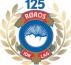 Dato: 27. nov.  2023		Kl: 19.00 - 21.00	Sted: Bergstaden

Tilstede: Vegar Harborg, Anette Trønnes og Christian Stai Lien, Endre Sandbakken, Ståle Berre og DL Anita Sivertsgård
Ikke møtende: Stein Petter HaugenSak 207/23 Budsjett og investeringer for 2024


Budsjett gjennomgang med daglig leder for 2024.